Kochani!Czas na kolejne spotkanie z Dobrym Pasterzem. Tym razem o tym, że Pan Jezus daje nam wszystko to, co jest nam potrzebne. Sami zobaczcie:https://www.youtube.com/watch?v=d74_ZxLV_nk&t=78sDrugi film opowiadam nam o tym, że dziś naszego Dobrego Pasterza możemy spotkać podczas każdej Mszy Świętejhttps://www.youtube.com/watch?v=dSd_uTHMVgk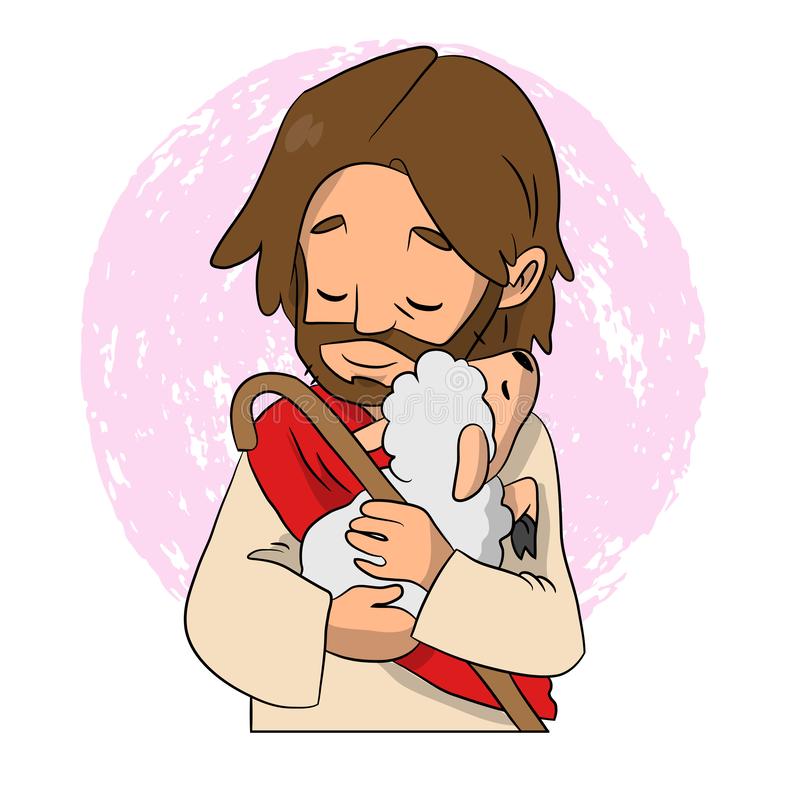 